АДМИНИСТРАЦИЯ СЛОБОДО - ТУРИНСКОГО СЕЛЬСКОГО ПОСЕЛЕНИЯПОСТАНОВЛЕНИЕот 26 мая 2016г. № 242									                                         с. Туринская СлободаО проведении конкурса социальной рекламы  посвященногоМеждународному Дню защиты детей и юбилейному году	с. Туринская Слобода	«Мое село – моя малая Родина»В соответствии с Федеральным законом от 6.10.2003 года № 131-ФЗ «Об общих принципах организации местного самоуправления в Российской Федерации»,  руководствуясь Уставом Слободо-Туринского сельского поселения, в целях сохранения праздничных традиций, повышения уровня художественно-эстетического оформления населенных пунктов сельского поселения,  в связи с проведением мероприятий, посвященных празднованию Дня села Туринская СлободаПОСТАНОВЛЯЕТ:1.Провести 01 июня 2016 г. на территории Слободо-Туринского сельского поселения конкурс социальной рекламы,  посвященный Международному Дню защиты детей и юбилейному году с. Туринская Слобода «Мое село – моя малая Родина».2.Утвердить положение о проведении конкурса социальной рекламы, посвященного Международному Дню защиты детей и юбилейному году с. Туринская Слобода «Мое село – моя малая Родина» (приложение № 1);3.Утвердить состав жюри по проведению конкурса социальной рекламы, посвященного Международному Дню защиты детей и юбилейному году с. Туринская Слобода «Мое село – моя малая Родина» (приложение № 2).4.Опубликовать настоящее Постановление в газете «Коммунар» и на официальном сайте администрации Слободо-Туринского сельского поселения.5.Контроль за исполнением постановления возложить на заместителя Главы администрации Слободо-Туринского сельского поселения.Глава администрации Слободо - Туринского сельского поселения                                                                                 Ю.В. Сабуров                                                                                          Приложение № 1                                                                                 к Постановлению администрации                                                                             Слободо-Туринского сельского                                                                                   поселения от 26 мая 2016 г. № 242ПОЛОЖЕНИЕо проведении конкурса социальной рекламы, посвященногоМеждународному Дню защиты детей и юбилейному годус. Туринская Слобода«Мое село – моя малая Родина»1.ОБЩИЕ ПОЛОЖЕНИЯ           1.1.Настоящее положение устанавливает порядок проведения в Слободо-Туринском сельском поселении конкурса социальной рекламы «Мое село - моя малая Родина» (далее-Конкурс).1.2.Организатором подготовки и проведения Конкурса являются: администрация Слободо-Туринского сельского поселения, ГБУ «КЦСОН Слободо-Туринского района», районный краеведческий музей.1.3.Конкурс рассматривается, как механизм предоставления семьям с детьми, молодёжи, заинтересованным лицам возможности выразить своё отношение к малой родине.1.4.Цель Конкурса: привлечение общественного внимания к социально значимым проблемам родного села и их решения с помощью социальной рекламы.1.5.Задачи Конкурса: создание условий для реализации социального творческого и духовного потенциала подрастающего поколения; привлечение интереса семей с детьми, молодёжи и общественности к социальным проблемам; вовлечение граждан в общественную активность; развитие социального партнёрства с организациями и предприятиями Слободо-Туринского сельского поселения; облагораживание улиц села Туринская Слобода.1.6.Под понятием «социальная (некоммерческая) реклама» организаторы конкурса понимают информацию, направленную на решение социальных проблем, содействие духовно-просветительской, благотворительной и иной гуманистической деятельности общества, основывающейся на выражении устоев нравственности в наиболее позитивной, лаконичной, доходчивой и толерантной форме.1.7.Тематика конкурса - «Мое село – моя малая Родина». Конкурсные работы должны быть направлены на пропаганду чистоты родного села, достопримечательностей с. Туринская Слобода.2.УЧАСТНИКИ КОНКУРСА2.1.Участниками конкурса могут быть: семьи с детьми, творческие коллективы детей в возрасте от 6 до 18 лет; учащиеся и члены молодёжных организаций в возрасте от 14 до 18 лет; сотрудники трудовых коллективов, молодые люди от 14 до 30 лет, как индивидуальные представители, так и команды.3.ПОРЯДОК ПРОВЕДЕНИЯ КОНКУРСА3.1.Конкурсная работа - это рисунок на ограждении (бетонной плите) разработанной участником Конкурса самостоятельной социальной рекламы.3.2.Эскизы в сопровождении с заявкой на участие в Конкурсе (заявка подаётся в  свободной форме принимаются по адресу: с. Туринская Слобода, ул. Ленина, 87, каб.5, по телефонам: 2-17-59, эл. почта: slt-so@gov66.ru.3.3.Эскизы принимаются на бумажном носителе форматом А-4.3.4.Один участник или команда может представить несколько проектов социальной рекламы.3.5.Расходные материалы (краска), колер, кисти предоставляются организаторами конкурса.4.СРОКИ ПРОВЕДЕНИЯ4.1.Конкурс проводится в преддверии Международного дня защиты детей с 28 мая по 5 июня 2016 года. Сбор участников  на базе ГБУ «КЦСОН Слободо-Туринского района» 01 июня 2016 года в 10.00 часов. 4.2.Заявки на участие вместе с эскизами работ для участия в конкурсе принимаются до 30 мая 2016 года.4.3 Итоги конкурса подводятся на праздновании дня села Туринская Слобода – 09 июля 2016 года.5.НАГРАЖДЕНИЕ УЧАСТНИКОВ5.1.Жюри Конкурса формируется оргкомитетом.5.2.Жюри отбирает эскизы и определяет место для изображения социальной рекламы.5.3.Жюри оценивает готовые работы по критериям: авторский подход (самобытность конкурсного материала); глубина эмоционального воздействия; качество исполнения (с художественной и технической точки зрения); наличие ясной, оригинальной, хорошо проработанной идеи; отсутствие отрицательных воздействий на целевую аудиторию; доступность восприятия.5.4.Жюри оставляет за собой право исключить из числа конкурсантов работы, содержащие скрытую рекламу и работы, не соответствующие требованиям, установленными организаторами.5.5.Победители и участники Конкурса социальной рекламы награждаются дипломами и благодарственными письмами, памятными подарками на торжественном открытии праздника, посвященного Дню села Туринская Слобода 9 июля 2016 года.                                          Приложение № 2                                                                       к Постановлению администрации                                                                                      Слободо-Туринского сельского поселения                                                                 от 26 мая 2016 г. № 242Состав жюри по проведению конкурса социальной рекламы, посвященногоМеждународному Дню защиты детей и юбилейному году с. Туринская Слобода «Мое село – моя малая Родина»Сабуров Юрий Васильевич - глава администрации Слободо-Туринского сельского поселения, Шорикова Елена Анатольевна – директор ГБУ "Комплексный центр социального обслуживания населения Слободо-Туринского района",Захарова Татьяна Николаевна – директор Слободо-Туринского районного историко-краеведческого музея. 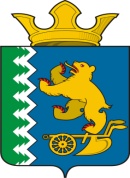 